ΠΡΟΣΚΛΗΣΗ  ΕΝΔΙΑΦΕΡΟΝΤΟΣΗ  Σχολική  Επιτροπή Πρωτοβάθμιας Εκπαίδευσης Δήμου  Ρόδου  προτίθεται να προβεί σε  προμήθεια πετρελαίου θέρμανσης για τις ανάγκες των σχολείων μετά από τον  άγονο διαγωνισμό που  διενήργησε ο Δήμος Ρόδου.Παρακαλούνται οι  προμηθευτές πετρελαίου θέρμανσης που  ενδιαφέρονται  να προμηθεύσουν την Πρωτοβάθμια Σχολική Επιτροπή  Δήμου Ρόδου για το σχολικό  έτος 2017-2018 , να υποβάλουν την προσφορά τους  βάση  της μεγαλύτερης επί  τις εκατό (%) προσφερόμενη έκπτωση με  βάση την εβδομαδιαία μέση Λιανική τιμή πώλησης του  είδους του  καυσίμου κατά την ημέρα παράδοσης.Η παράδοση προσφορών από τους ενδιαφερομένους θα γίνει από  15 Νοεμβρίου   2017  ημέρα Τετάρτη  έως  17 Νοεμβρίου 2017 ημέρα  Παρασκευή ,  στα γραφεία της Γραμματείας της Σχολικής Επιτροπής (Νέα Αγορά – 1ος όροφος – Γραφείο 29) .Απαραίτητα δικαιολογητικά:1.Φορολογική   ενημερότητα 2.Ασφαλιστική  ενημερότητα3.Ποινικό  Μητρώο.                                                                                                       Ο ΠΡΟΕΔΡΟΣ                                                                                                    Σχολικής Επιτροπής                                                                                           Α/θμιας Εκπ/σης Δήμου Ρόδου                                                                                                 ΚΟΥΡΤΗΣ   ΙΩΑΝΝΗΣ  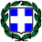           ΕΛΛΗΝΙΚΗ ΔΗΜΟΚΡΑΤΙΑ          ΝΟΜΟΣ ΔΩΔΕΚΑΝΗΣΟΥ          ΝΠΔΔ ΄΄ ΣΧΟΛΙΚΗ ΕΠΙΤΡΟΠΗ          A/ΘΜΙΑΣ ΕΚΠ/ΣΗΣ ΔΗΜΟΥ ΡΟΔΟΥ΄΄ -----Διεύθυνση      : Νέα Αγορά                             ( Γραφείο  29)Τ.Κ.                   :  851 00  ΡόδοςΤηλέφωνο        : 2241020521FAX                   : 22410 33314Ηλεκτρ. δ/νση : asxoliki@rhodes.grΡόδος  7-11-2017             Αρ. Πρωτ :259          ΕΛΛΗΝΙΚΗ ΔΗΜΟΚΡΑΤΙΑ          ΝΟΜΟΣ ΔΩΔΕΚΑΝΗΣΟΥ          ΝΠΔΔ ΄΄ ΣΧΟΛΙΚΗ ΕΠΙΤΡΟΠΗ          A/ΘΜΙΑΣ ΕΚΠ/ΣΗΣ ΔΗΜΟΥ ΡΟΔΟΥ΄΄ -----Διεύθυνση      : Νέα Αγορά                             ( Γραφείο  29)Τ.Κ.                   :  851 00  ΡόδοςΤηλέφωνο        : 2241020521FAX                   : 22410 33314Ηλεκτρ. δ/νση : asxoliki@rhodes.gr          ΕΛΛΗΝΙΚΗ ΔΗΜΟΚΡΑΤΙΑ          ΝΟΜΟΣ ΔΩΔΕΚΑΝΗΣΟΥ          ΝΠΔΔ ΄΄ ΣΧΟΛΙΚΗ ΕΠΙΤΡΟΠΗ          A/ΘΜΙΑΣ ΕΚΠ/ΣΗΣ ΔΗΜΟΥ ΡΟΔΟΥ΄΄ -----Διεύθυνση      : Νέα Αγορά                             ( Γραφείο  29)Τ.Κ.                   :  851 00  ΡόδοςΤηλέφωνο        : 2241020521FAX                   : 22410 33314Ηλεκτρ. δ/νση : asxoliki@rhodes.grΠρος: 1. Σωματείο Βενζινοπωλών	Ρόδου           2. Ιστοσελίδα Δήμου                 	Ρόδου